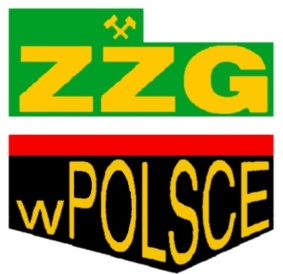 Boże Narodzenie 2022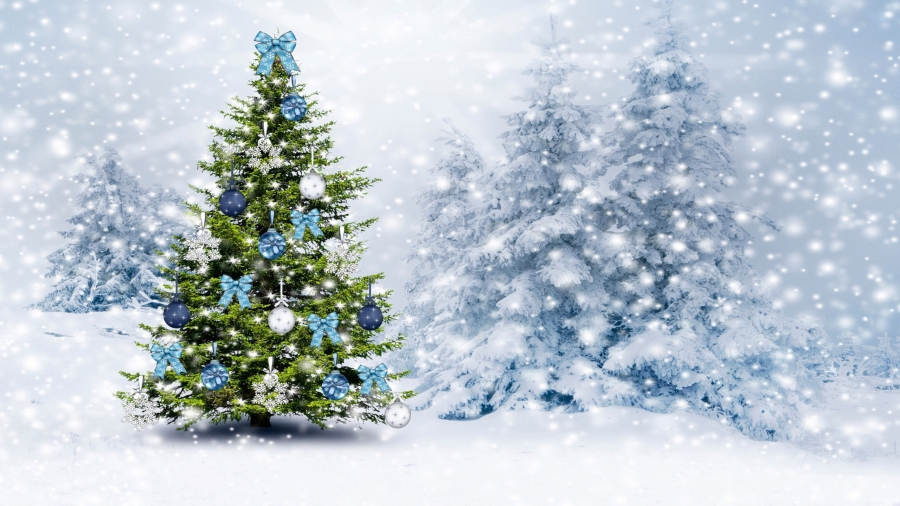 Wielu  radosnych  chwil  ,Błogosławieństwa  Bożego, zdrowia  i  wszelkiej  pomyślności  z okazji  nadchodzących  Świąt  Bożego  NarodzeniaWszystkim Pracownikom P.G. „SILESIA”, P.G.-Sz. „SILESIA”, MSE, BUMECH-u                            Życzy                     Zarząd    ZZG w Polsce przy P.G.SILESIA